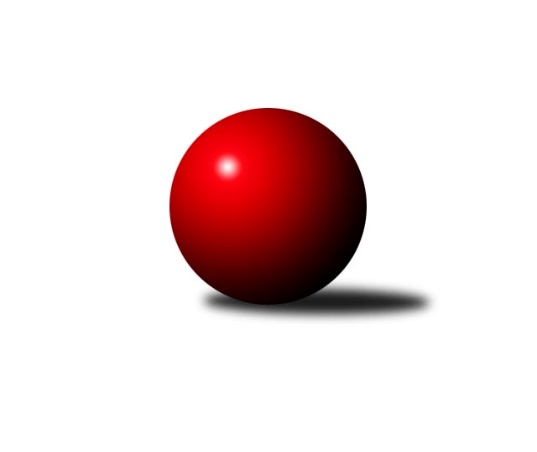 Č.12Ročník 2023/2024	25.11.2023Nejlepšího výkonu v tomto kole: 3441 dosáhlo družstvo: SK Podlužan Prušánky BJihomoravská divize 2023/2024Výsledky 12. kolaSouhrnný přehled výsledků:TJ Sokol Brno IV	- KK Kroměříž	2:6	3190:3264	7.0:17.0	24.11.SK Podlužan Prušánky B	- TJ Lokomotiva Valtice  	7:1	3441:3361	13.5:10.5	24.11.KK Slovan Rosice B	- TJ Sokol Husovice C	5:3	3299:3244	15.0:9.0	24.11.TJ Jiskra Otrokovice	- TJ Sokol Šanov B	4:4	3283:3276	12.5:11.5	25.11.SK Kuželky Dubňany 	- KK Vyškov C	1:7	3277:3282	9.0:15.0	25.11.TJ Sokol Mistřín B	- KC Zlín B	4:4	3255:3274	12.5:11.5	25.11.TJ Gumárny Zubří	- KK Orel Ivančice	3:5	3200:3255	11.0:13.0	25.11.Tabulka družstev:	1.	TJ Lokomotiva Valtice 	12	8	0	4	52.0 : 44.0 	143.0 : 145.0 	 3242	16	2.	TJ Sokol Mistřín B	12	7	1	4	54.0 : 42.0 	158.0 : 130.0 	 3263	15	3.	SK Kuželky Dubňany	12	7	0	5	54.0 : 42.0 	157.5 : 130.5 	 3321	14	4.	KK Vyškov C	12	7	0	5	53.0 : 43.0 	154.0 : 134.0 	 3249	14	5.	KK Orel Ivančice	12	7	0	5	50.0 : 46.0 	145.0 : 143.0 	 3246	14	6.	SK Podlužan Prušánky B	12	6	1	5	54.0 : 42.0 	137.5 : 150.5 	 3261	13	7.	TJ Sokol Šanov B	12	6	1	5	50.0 : 46.0 	141.5 : 146.5 	 3248	13	8.	TJ Sokol Brno IV	12	6	1	5	46.5 : 49.5 	146.5 : 141.5 	 3292	13	9.	TJ Jiskra Otrokovice	12	5	2	5	45.0 : 51.0 	142.5 : 145.5 	 3228	12	10.	KC Zlín B	12	5	1	6	45.0 : 51.0 	133.5 : 154.5 	 3204	11	11.	TJ Gumárny Zubří	12	4	2	6	50.0 : 46.0 	148.0 : 140.0 	 3227	10	12.	KK Kroměříž	12	4	1	7	37.0 : 59.0 	137.5 : 150.5 	 3229	9	13.	KK Slovan Rosice B	12	3	2	7	43.0 : 53.0 	140.5 : 147.5 	 3215	8	14.	TJ Sokol Husovice C	12	3	0	9	38.5 : 57.5 	131.0 : 157.0 	 3183	6Podrobné výsledky kola:	 TJ Sokol Brno IV	3190	2:6	3264	KK Kroměříž	Radim Máca	135 	 143 	 146 	140	564 	 2:2 	 514 	 140	103 	 130	141	Jaroslav Pavlík	Petr Trusina	143 	 138 	 149 	122	552 	 2:2 	 534 	 110	161 	 114	149	Daniel Mach	Miroslav Vítek	126 	 142 	 130 	135	533 	 1:3 	 562 	 143	122 	 143	154	Radek Ingr	Radoslav Rozsíval	140 	 129 	 125 	105	499 	 0:4 	 566 	 155	135 	 136	140	Petr Boček	Lukáš Chadim	128 	 132 	 132 	129	521 	 2:2 	 524 	 142	127 	 122	133	Petr Kuběna	Pavel Husar *1	135 	 123 	 136 	127	521 	 0:4 	 564 	 138	132 	 160	134	Jiří Tesařrozhodčí:  Vedoucí družstevstřídání: *1 od 50. hodu Marek RozsívalNejlepší výkon utkání: 566 - Petr Boček	 SK Podlužan Prušánky B	3441	7:1	3361	TJ Lokomotiva Valtice  	Michal Teraz	141 	 152 	 147 	126	566 	 1:3 	 588 	 169	132 	 148	139	Roman Mlynarik	Štěpánka Vytisková	141 	 152 	 153 	128	574 	 3:1 	 562 	 131	136 	 129	166	Roman Krůza	Sára Zálešáková	136 	 169 	 135 	150	590 	 3:1 	 527 	 131	119 	 141	136	Zbyněk Škoda	Michal Tušl	128 	 165 	 124 	126	543 	 2.5:1.5 	 546 	 111	164 	 145	126	Marta Volfová	Jakub Toman	134 	 152 	 136 	153	575 	 2:2 	 554 	 136	140 	 140	138	Robert Herůfek	Aleš Zálešák	158 	 134 	 134 	167	593 	 2:2 	 584 	 148	137 	 143	156	František Herůfek ml.rozhodčí: Michal TerazNejlepší výkon utkání: 593 - Aleš Zálešák	 KK Slovan Rosice B	3299	5:3	3244	TJ Sokol Husovice C	Kristýna Klištincová	129 	 138 	 113 	133	513 	 2:2 	 543 	 150	132 	 133	128	Lukáš Lehocký	Petr Streubel	165 	 141 	 162 	143	611 	 4:0 	 489 	 138	105 	 119	127	Tomáš Peřina	Miroslav Ptáček	133 	 129 	 148 	134	544 	 2:2 	 523 	 131	135 	 116	141	Jan Veselovský	Jaroslav Smrž	140 	 132 	 134 	123	529 	 1:3 	 586 	 125	176 	 141	144	Petr Chovanec	Michal Klvaňa	136 	 141 	 149 	133	559 	 4:0 	 519 	 129	132 	 126	132	Radim Kozumplík	Šárka Palková	132 	 155 	 131 	125	543 	 2:2 	 584 	 127	134 	 174	149	Igor Sedlákrozhodčí: Petr StreubelNejlepší výkon utkání: 611 - Petr Streubel	 TJ Jiskra Otrokovice	3283	4:4	3276	TJ Sokol Šanov B	Michael Divílek ml.	157 	 159 	 147 	142	605 	 4:0 	 526 	 149	119 	 128	130	Ivan Januška	Pavel Jurásek	124 	 139 	 137 	140	540 	 2:2 	 558 	 143	136 	 132	147	Pavel Petrů	Barbora Pekárková ml.	128 	 141 	 172 	130	571 	 3:1 	 537 	 138	137 	 136	126	Kristýna Blechová	Zdeněk Drlík	108 	 140 	 121 	126	495 	 1.5:2.5 	 531 	 146	124 	 135	126	Marian Bureš	Petr Jonášek	116 	 152 	 136 	128	532 	 1:3 	 578 	 142	142 	 146	148	Aleš Procházka	Michael Divílek st.	135 	 135 	 140 	130	540 	 1:3 	 546 	 143	138 	 127	138	Ivana Blechovározhodčí: Barbora Divílková st.Nejlepší výkon utkání: 605 - Michael Divílek ml.	 SK Kuželky Dubňany 	3277	1:7	3282	KK Vyškov C	Roman Janás	155 	 125 	 130 	147	557 	 1:3 	 550 	 127	129 	 145	149	Jana Kurialová	Stanislav Herka	111 	 141 	 118 	138	508 	 1:3 	 525 	 134	125 	 121	145	Miloslav Krejčí	Zdeněk Jurkovič	137 	 134 	 128 	136	535 	 1:3 	 550 	 114	150 	 140	146	Vladimír Crhonek	Antonín Kratochvíla	142 	 146 	 148 	141	577 	 3:1 	 517 	 139	119 	 151	108	Břetislav Láník	Marek Dostál	145 	 158 	 140 	143	586 	 2:2 	 587 	 135	138 	 161	153	Milan Svačina	Vít Svoboda *1	121 	 116 	 123 	154	514 	 1:3 	 553 	 138	151 	 133	131	Robert Mondříkrozhodčí:  Vedoucí družstevstřídání: *1 od 61. hodu Václav KratochvílaNejlepší výkon utkání: 587 - Milan Svačina	 TJ Sokol Mistřín B	3255	4:4	3274	KC Zlín B	Dušan Ryba	133 	 142 	 138 	126	539 	 1.5:2.5 	 553 	 139	121 	 138	155	Jaroslav Trochta	Michaela Varmužová	151 	 143 	 149 	128	571 	 2:2 	 531 	 130	146 	 119	136	Petr Polepil	Milan Peťovský *1	123 	 121 	 119 	114	477 	 0:4 	 560 	 142	150 	 136	132	Pavel Kubálek	Adam Pavel Špaček *2	113 	 129 	 123 	164	529 	 3:1 	 513 	 127	128 	 111	147	Martina Zimáková	Radek Horák	150 	 143 	 144 	128	565 	 3:1 	 548 	 127	138 	 161	122	Zdeněk Bachňák	Jaroslav Polášek	148 	 141 	 155 	130	574 	 3:1 	 569 	 154	140 	 147	128	Tomáš Matlachrozhodčí:  Vedoucí družstevstřídání: *1 od 61. hodu Drahomír Urc, *2 od 61. hodu Luděk SvozilNejlepší výkon utkání: 574 - Jaroslav Polášek	 TJ Gumárny Zubří	3200	3:5	3255	KK Orel Ivančice	Ludmila Satinská	149 	 140 	 143 	125	557 	 4:0 	 522 	 128	139 	 136	119	Martin Maša	Ota Adámek	130 	 144 	 128 	105	507 	 0:4 	 621 	 146	160 	 152	163	Martin Bublák	Tomáš Stodůlka	114 	 155 	 128 	123	520 	 1:3 	 520 	 116	139 	 137	128	Jan Svoboda	Martin Štěpánek	138 	 156 	 140 	129	563 	 2:2 	 569 	 132	135 	 147	155	Adam Eliáš	Jiří Satinský	156 	 137 	 113 	129	535 	 2:2 	 528 	 134	121 	 142	131	Ondřej Peterka	Radek Vetyška	111 	 117 	 145 	145	518 	 2:2 	 495 	 129	131 	 127	108	Jaromír Klikarozhodčí:  Vedoucí družstevNejlepší výkon utkání: 621 - Martin BublákPořadí jednotlivců:	jméno hráče	družstvo	celkem	plné	dorážka	chyby	poměr kuž.	Maximum	1.	Petr Streubel 	KK Slovan Rosice B	589.77	388.3	201.5	4.4	5/7	(620)	2.	Martin Bublák 	KK Orel Ivančice	584.19	373.1	211.1	2.3	7/7	(621)	3.	Roman Mlynarik 	TJ Lokomotiva Valtice  	575.69	382.5	193.2	5.2	6/6	(621)	4.	Dušan Ryba 	TJ Sokol Mistřín B	575.13	383.1	192.1	2.9	6/7	(601)	5.	Jiří Zemek 	KK Orel Ivančice	575.08	372.4	202.7	3.2	5/7	(614)	6.	Michael Divílek  ml.	TJ Jiskra Otrokovice	570.43	374.3	196.1	2.9	7/8	(605)	7.	Antonín Kratochvíla 	SK Kuželky Dubňany 	569.79	375.6	194.2	5.8	4/5	(593)	8.	Marek Rozsíval 	TJ Sokol Brno IV	568.53	369.0	199.5	1.3	6/6	(619)	9.	Štěpánka Vytisková 	SK Podlužan Prušánky B	564.52	375.9	188.6	3.0	5/7	(606)	10.	Aleš Procházka 	TJ Sokol Šanov B	563.14	372.2	191.0	3.2	7/7	(603)	11.	Vít Svoboda 	SK Kuželky Dubňany 	561.87	380.6	181.3	6.7	5/5	(610)	12.	Radim Máca 	TJ Sokol Brno IV	560.58	370.8	189.8	4.5	6/6	(605)	13.	Marek Dostál 	SK Kuželky Dubňany 	560.30	367.8	192.5	4.4	4/5	(601)	14.	Daniel Mach 	KK Kroměříž	558.81	374.0	184.8	5.8	5/5	(595)	15.	Jiří Gach 	TJ Jiskra Otrokovice	557.86	376.3	181.5	5.9	7/8	(577)	16.	Ludmila Satinská 	TJ Gumárny Zubří	555.88	376.5	179.4	4.2	7/7	(598)	17.	Michaela Varmužová 	TJ Sokol Mistřín B	555.83	375.7	180.2	5.6	6/7	(582)	18.	Josef Toman 	SK Podlužan Prušánky B	555.77	373.9	181.9	6.1	6/7	(574)	19.	Aleš Zálešák 	SK Podlužan Prušánky B	555.60	372.3	183.3	5.0	5/7	(593)	20.	Jaroslav Polášek 	TJ Sokol Mistřín B	555.57	371.7	183.9	4.7	7/7	(585)	21.	Milan Svačina 	KK Vyškov C	555.44	372.0	183.4	5.3	8/8	(603)	22.	Miroslav Vítek 	TJ Sokol Brno IV	553.08	371.2	181.9	8.8	6/6	(568)	23.	Radek Horák 	TJ Sokol Mistřín B	552.74	364.6	188.1	3.8	7/7	(595)	24.	Barbora Pekárková  ml.	TJ Jiskra Otrokovice	552.27	369.1	183.2	6.6	6/8	(579)	25.	Zdeněk Bachňák 	KC Zlín B	551.67	381.1	170.5	6.2	5/7	(572)	26.	Šárka Palková 	KK Slovan Rosice B	551.64	367.6	184.1	6.1	6/7	(590)	27.	Roman Janás 	SK Kuželky Dubňany 	551.57	374.8	176.8	4.5	4/5	(586)	28.	Igor Sedlák 	TJ Sokol Husovice C	551.50	374.7	176.8	7.0	6/7	(600)	29.	Michal Klvaňa 	KK Slovan Rosice B	551.48	373.6	177.9	6.4	7/7	(572)	30.	Pavel Petrů 	TJ Sokol Šanov B	551.36	366.8	184.6	5.9	7/7	(602)	31.	Pavel Husar 	TJ Sokol Brno IV	551.23	375.6	175.6	6.1	5/6	(592)	32.	František Herůfek  ml.	TJ Lokomotiva Valtice  	549.53	372.6	177.0	5.8	6/6	(584)	33.	Pavel Kubálek 	KC Zlín B	549.38	363.9	185.5	4.7	7/7	(595)	34.	Jana Kurialová 	KK Vyškov C	548.57	361.6	187.0	7.2	7/8	(573)	35.	Martina Zimáková 	KC Zlín B	547.43	371.3	176.1	4.1	7/7	(579)	36.	Radek Ingr 	KK Kroměříž	546.69	372.5	174.2	6.8	5/5	(580)	37.	Jaroslav Zahrádka 	KK Vyškov C	546.50	365.2	181.3	7.7	6/8	(574)	38.	Jiří Tesař 	KK Kroměříž	545.54	376.7	168.8	5.4	5/5	(601)	39.	Zdeněk Jurkovič 	SK Kuželky Dubňany 	545.05	366.5	178.6	6.1	5/5	(571)	40.	Lukáš Chadim 	TJ Sokol Brno IV	544.86	372.6	172.3	7.0	6/6	(573)	41.	Alžběta Harcová 	SK Kuželky Dubňany 	544.73	367.6	177.1	8.9	5/5	(607)	42.	Marta Volfová 	TJ Lokomotiva Valtice  	543.67	365.8	177.9	6.5	6/6	(557)	43.	Jakub Toman 	SK Podlužan Prušánky B	543.60	365.3	178.3	6.5	7/7	(578)	44.	Jan Svoboda 	KK Orel Ivančice	543.17	364.3	178.9	4.5	7/7	(571)	45.	Miloslav Krejčí 	KK Vyškov C	543.11	364.9	178.2	5.9	7/8	(584)	46.	Martin Štěpánek 	TJ Gumárny Zubří	542.52	367.6	175.0	5.8	7/7	(600)	47.	Kristýna Blechová 	TJ Sokol Šanov B	542.48	364.9	177.6	5.3	7/7	(599)	48.	Jiří Satinský 	TJ Gumárny Zubří	541.54	368.1	173.4	7.8	7/7	(569)	49.	Adam Eliáš 	KK Orel Ivančice	541.20	372.6	168.6	8.1	5/7	(569)	50.	Sára Zálešáková 	SK Podlužan Prušánky B	539.33	368.3	171.0	5.9	6/7	(595)	51.	Tomáš Peřina 	TJ Sokol Husovice C	538.83	369.7	169.1	6.0	5/7	(575)	52.	Petr Boček 	KK Kroměříž	537.10	373.2	163.9	9.1	5/5	(566)	53.	Michal Tušl 	SK Podlužan Prušánky B	535.95	363.9	172.1	7.9	7/7	(608)	54.	Petr Chovanec 	TJ Sokol Husovice C	535.06	360.3	174.7	6.8	6/7	(586)	55.	Ota Adámek 	TJ Gumárny Zubří	534.58	363.1	171.5	8.3	6/7	(568)	56.	Ivana Blechová 	TJ Sokol Šanov B	534.52	362.7	171.9	6.8	7/7	(580)	57.	Josef Vařák 	TJ Lokomotiva Valtice  	534.44	359.9	174.5	7.4	4/6	(568)	58.	Radim Kozumplík 	TJ Sokol Husovice C	532.87	361.8	171.0	6.6	6/7	(606)	59.	Karel Plaga 	KK Slovan Rosice B	532.80	357.3	175.5	7.4	5/7	(568)	60.	Petr Polepil 	KC Zlín B	531.96	359.1	172.8	7.2	6/7	(578)	61.	Marian Bureš 	TJ Sokol Šanov B	531.81	360.6	171.2	9.3	6/7	(588)	62.	Tomáš Stodůlka 	TJ Gumárny Zubří	531.55	362.1	169.5	7.6	5/7	(564)	63.	Tomáš Matlach 	KC Zlín B	531.33	358.7	172.7	8.8	6/7	(569)	64.	Petr Jonášek 	TJ Jiskra Otrokovice	531.03	370.9	160.1	8.1	7/8	(559)	65.	Zbyněk Škoda 	TJ Lokomotiva Valtice  	528.92	365.9	163.0	8.9	4/6	(557)	66.	Vojtěch Šmarda 	KK Orel Ivančice	528.44	356.0	172.4	6.2	6/7	(559)	67.	Petr Bakaj 	TJ Sokol Šanov B	526.25	358.2	168.0	6.8	6/7	(568)	68.	Radoslav Rozsíval 	TJ Sokol Brno IV	525.25	360.5	164.8	7.4	4/6	(547)	69.	Břetislav Láník 	KK Vyškov C	524.54	357.5	167.1	7.6	7/8	(587)	70.	Lukáš Lehocký 	TJ Sokol Husovice C	523.21	357.0	166.2	9.9	7/7	(560)	71.	Miroslav Polášek 	KC Zlín B	518.17	359.0	159.2	7.8	6/7	(556)	72.	Petr Trusina 	TJ Sokol Brno IV	517.71	369.7	148.0	9.2	4/6	(552)	73.	Roman Krůza 	TJ Lokomotiva Valtice  	517.61	360.7	156.9	8.5	6/6	(562)	74.	Jaroslav Pavlík 	KK Kroměříž	515.89	349.0	166.9	6.7	5/5	(548)	75.	Kristýna Klištincová 	KK Slovan Rosice B	510.42	357.7	152.7	13.0	6/7	(581)	76.	Jaromír Klika 	KK Orel Ivančice	506.29	350.8	155.5	8.8	7/7	(538)	77.	Michael Divílek  st.	TJ Jiskra Otrokovice	505.67	356.8	148.9	13.3	6/8	(573)	78.	Adam Pavel Špaček 	TJ Sokol Mistřín B	504.20	357.9	146.3	12.4	5/7	(512)	79.	Jaroslav Smrž 	KK Slovan Rosice B	494.78	355.1	139.7	14.2	6/7	(565)		Radek Vrška 	TJ Sokol Šanov B	591.00	407.0	184.0	9.0	1/7	(591)		Pavel Flamík 	SK Podlužan Prušánky B	583.00	383.0	200.0	6.0	1/7	(583)		Václav Kratochvíla 	SK Kuželky Dubňany 	575.00	403.0	172.0	6.0	1/5	(575)		Martin Gabrhel 	TJ Sokol Husovice C	568.00	377.5	190.5	6.5	2/7	(571)		Robert Pacal 	TJ Sokol Husovice C	563.00	371.0	192.0	2.0	1/7	(563)		Miroslav Ptáček 	KK Slovan Rosice B	561.30	382.7	178.6	8.0	4/7	(578)		Kamil Bednář 	KK Vyškov C	560.50	392.5	168.0	5.5	2/8	(576)		Tereza Divílková 	TJ Jiskra Otrokovice	556.50	357.5	199.0	4.5	2/8	(565)		Robert Mondřík 	KK Vyškov C	555.90	371.2	184.7	5.6	5/8	(604)		Lucie Šťastná 	TJ Gumárny Zubří	554.56	364.1	190.4	4.3	3/7	(579)		Filip Mlčoch 	KC Zlín B	553.00	383.0	170.0	10.0	1/7	(553)		Josef Černý 	SK Kuželky Dubňany 	550.58	373.5	177.1	4.6	3/5	(576)		Pavel Struhař 	KC Zlín B	548.00	372.0	176.0	7.0	1/7	(548)		Jaroslav Trochta 	KC Zlín B	547.50	366.0	181.5	4.8	2/7	(553)		Robert Herůfek 	TJ Lokomotiva Valtice  	546.50	372.5	174.0	7.9	3/6	(554)		Luděk Svozil 	TJ Sokol Mistřín B	543.50	367.4	176.1	5.3	4/7	(562)		Lenka Haboňová 	KK Kroměříž	542.67	367.5	175.2	5.8	3/5	(559)		Michal Teraz 	SK Podlužan Prušánky B	541.45	373.9	167.6	9.2	4/7	(571)		Rostislav Rybárský 	SK Kuželky Dubňany 	541.00	362.0	179.0	4.0	1/5	(541)		Petr Kesjár 	TJ Sokol Šanov B	539.00	370.5	168.5	2.5	2/7	(540)		Nela Vrbíková 	TJ Jiskra Otrokovice	538.00	342.0	196.0	5.0	1/8	(538)		Miroslav Macháček 	TJ Gumárny Zubří	535.22	369.6	165.7	8.0	3/7	(555)		Marek Škrabal 	TJ Sokol Husovice C	535.00	370.0	165.0	7.0	1/7	(551)		Ondřej Peterka 	KK Orel Ivančice	534.00	371.5	162.5	11.5	2/7	(540)		Kateřina Ondrouchová 	TJ Jiskra Otrokovice	533.00	348.0	185.0	6.0	1/8	(533)		Jan Veselovský 	TJ Sokol Husovice C	529.25	362.3	167.0	10.8	2/7	(544)		Roman Rychtárik 	KK Slovan Rosice B	529.00	371.0	158.0	12.0	1/7	(529)		Vladimír Crhonek 	KK Vyškov C	527.30	362.0	165.4	11.4	5/8	(571)		Zdeněk Drlík 	TJ Jiskra Otrokovice	526.75	357.4	169.4	7.5	5/8	(549)		Pavel Jurásek 	TJ Jiskra Otrokovice	526.55	367.0	159.6	9.3	5/8	(597)		Ivan Januška 	TJ Sokol Šanov B	526.00	372.0	154.0	8.0	1/7	(526)		Jiří Rauschgold 	TJ Sokol Husovice C	525.75	359.3	166.5	8.5	4/7	(544)		Drahomír Urc 	TJ Sokol Mistřín B	524.92	366.1	158.8	13.3	3/7	(538)		Petr Matuška 	KK Vyškov C	524.75	355.0	169.8	5.9	4/8	(566)		Václav Luža 	TJ Sokol Mistřín B	524.00	349.0	175.0	5.0	1/7	(524)		Martin Maša 	KK Orel Ivančice	522.00	357.0	165.0	7.0	1/7	(522)		Radim Herůfek 	TJ Sokol Husovice C	522.00	359.0	163.0	7.5	2/7	(529)		Petr Bakaj  ml.	TJ Sokol Šanov B	520.00	360.5	159.5	5.5	1/7	(537)		Zdeněk Šeděnka 	KC Zlín B	519.50	362.5	157.0	7.5	2/7	(523)		Radek Vetyška 	TJ Gumárny Zubří	518.58	354.4	164.2	8.4	4/7	(531)		Stanislav Herka 	SK Kuželky Dubňany 	518.25	366.2	152.1	9.8	3/5	(572)		Milan Peťovský 	TJ Sokol Mistřín B	518.00	367.5	150.5	9.0	2/7	(529)		Martin Novotný 	KK Kroměříž	515.00	359.0	156.0	11.0	2/5	(527)		Petr Kuběna 	KK Kroměříž	505.33	348.8	156.5	11.2	3/5	(524)		Luboš Staněk 	KK Orel Ivančice	504.33	350.0	154.3	8.0	3/7	(525)		František Zemek 	KK Orel Ivančice	504.00	354.0	150.0	15.0	1/7	(504)		Martin Sedlák 	TJ Sokol Husovice C	500.00	339.0	161.0	9.0	1/7	(500)		Petr Vrzalík 	KC Zlín B	487.00	336.0	151.0	13.0	1/7	(487)		Magda Winterová 	KK Slovan Rosice B	484.00	329.5	154.5	10.0	2/7	(503)		Stanislav Poledňák 	KK Kroměříž	463.00	334.0	129.0	18.0	1/5	(463)		Pavel Martinek 	TJ Sokol Šanov B	451.00	321.0	130.0	11.0	1/7	(451)Sportovně technické informace:Starty náhradníků:registrační číslo	jméno a příjmení 	datum startu 	družstvo	číslo startu22929	Jaroslav Trochta	25.11.2023	KC Zlín B	3x19052	Petr Kuběna	24.11.2023	KK Kroměříž	4x17643	Václav Kratochvíla	25.11.2023	SK Kuželky Dubňany 	3x27152	Ivan Januška	25.11.2023	TJ Sokol Šanov B	1x
Hráči dopsaní na soupisku:registrační číslo	jméno a příjmení 	datum startu 	družstvo	Program dalšího kola:13. kolo1.12.2023	pá	18:00	KC Zlín B - TJ Sokol Brno IV	1.12.2023	pá	18:00	TJ Sokol Šanov B - KK Slovan Rosice B	1.12.2023	pá	18:00	KK Vyškov C - TJ Jiskra Otrokovice	1.12.2023	pá	18:00	TJ Lokomotiva Valtice   - TJ Sokol Mistřín B	1.12.2023	pá	18:00	TJ Sokol Husovice C - SK Podlužan Prušánky B	1.12.2023	pá	18:00	KK Kroměříž - TJ Gumárny Zubří	1.12.2023	pá	18:00	KK Orel Ivančice - SK Kuželky Dubňany 	Nejlepší šestka kola - absolutněNejlepší šestka kola - absolutněNejlepší šestka kola - absolutněNejlepší šestka kola - absolutněNejlepší šestka kola - dle průměru kuželenNejlepší šestka kola - dle průměru kuželenNejlepší šestka kola - dle průměru kuželenNejlepší šestka kola - dle průměru kuželenNejlepší šestka kola - dle průměru kuželenPočetJménoNázev týmuVýkonPočetJménoNázev týmuPrůměr (%)Výkon3xMartin BublákIvančice6215xMartin BublákIvančice115.846217xPetr StreubelRosice B6114xMichael Divílek ml.Otrokovice112.596055xMichael Divílek ml.Otrokovice6056xPetr StreubelRosice B110.36113xAleš ZálešákPrušánky B5932xMilan SvačinaVyškov C108.165873xSára ZálešákováPrušánky B5903xMarek DostálDubňany107.985863xRoman MlynarikValtice 5885xAleš ProcházkaŠanov B107.57578